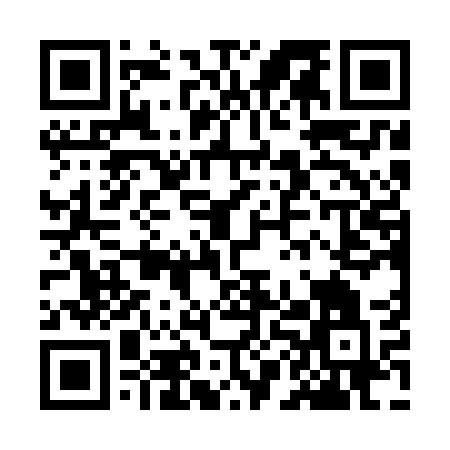 Ramadan times for Chandrapur, Maharashtra, IndiaMon 11 Mar 2024 - Wed 10 Apr 2024High Latitude Method: One Seventh RulePrayer Calculation Method: University of Islamic SciencesAsar Calculation Method: HanafiPrayer times provided by https://www.salahtimes.comDateDayFajrSuhurSunriseDhuhrAsrIftarMaghribIsha11Mon5:115:116:2412:234:426:216:217:3412Tue5:115:116:2412:224:426:226:227:3513Wed5:105:106:2312:224:426:226:227:3514Thu5:095:096:2212:224:426:226:227:3515Fri5:085:086:2112:224:426:226:227:3616Sat5:075:076:2012:214:426:236:237:3617Sun5:065:066:1912:214:426:236:237:3618Mon5:055:056:1912:214:426:236:237:3719Tue5:045:046:1812:204:426:246:247:3720Wed5:045:046:1712:204:426:246:247:3721Thu5:035:036:1612:204:426:246:247:3722Fri5:025:026:1512:204:426:246:247:3823Sat5:015:016:1412:194:426:256:257:3824Sun5:005:006:1312:194:426:256:257:3825Mon4:594:596:1212:194:426:256:257:3926Tue4:584:586:1212:184:426:266:267:3927Wed4:574:576:1112:184:426:266:267:3928Thu4:564:566:1012:184:426:266:267:4029Fri4:554:556:0912:174:426:266:267:4030Sat4:544:546:0812:174:426:276:277:4031Sun4:534:536:0712:174:426:276:277:411Mon4:524:526:0612:174:426:276:277:412Tue4:514:516:0512:164:426:276:277:413Wed4:514:516:0512:164:426:286:287:424Thu4:504:506:0412:164:426:286:287:425Fri4:494:496:0312:154:426:286:287:436Sat4:484:486:0212:154:426:296:297:437Sun4:474:476:0112:154:426:296:297:438Mon4:464:466:0012:154:426:296:297:449Tue4:454:456:0012:144:426:296:297:4410Wed4:444:445:5912:144:426:306:307:44